РЕШЕНИЕ Ученого совета ФГБОУ ВО «БГПУ им. М. Акмуллы»от 29 января 2017 года, протокол № 7ПОВЕСТКА ДНЯ:1. НИД Университета: оценка результатов и определение перспективных направлений на 2018 г.2. О комплексных исследованиях в области естественных наук и работе кафедр ЕГФ по коммерциализации результатов НИР.3. Представление к присвоению ученого звания «доцент».4. Разное.Заседание состоялось 29 января 2018 г. в 15.00ч. в ауд. 409 уч. корпуса № 3 Башкирского государственного педагогического университета им. М. Акмуллы.НИД Университета: оценка результатов и определение перспективных направлений на 2018 г.Заслушав и обсудив доклад проректора по НР Л.А. Амировой, Ученый совет отмечает, что за отчетный период научно-исследовательская деятельность в Университете велась в соответствии с задачами, обозначенными в «Стратегии развития БГПУ им. М. Акмуллы до 2020 г.» и документах развития инновационной и научной деятельности в Российской Федерации и Республике Башкортостан. Согласно данным мониторинга эффективности вузов России (за 2016 г.),  2 показателя Университета по НИР (из 16)  находятся ниже медианного значения: удельный вес доходов от НИОКР в общих доходах образовательной организации; удельный вес средств, полученных образовательной организацией от использования результатов интеллектуальной деятельности, в общих доходах образовательной организации; 3 показателя – на уровне медианного значения (удельный вес НИОКР, выполненных собственными силами, без привлечения соисполнителей, в общих доходах образовательной организации от НИОКР; удельный вес численности НПР без ученой степени – до 30 лет, кандидатов наук – до 35 лет, докторов наук – до 40 лет, в общей численности НПР; численность зарубежных ведущих профессоров, преподавателей и исследователей, работающих в образовательной организации не менее 1 семестра). В целом вузу удается сохранять достигнутый  уровень основных показателей НИД.Коллективом Университета в 2017 г. было выполнено 114 НИР, НИОКР, хоздоговоров с общим объемом привлеченного финансирования – более 57 млн. руб. По ФЦП «Русский язык на 2016-2020 годы» выполнено 2 проекта (на сумму 4,1 млн.р.), РФФИ – 13 проектов (4,36 млн. руб.), МО РБ, АН РБ – 9 проектов (18,665 млн. руб.), МОиН РТ – 1 проект (100 тыс. руб.), Фонд Социальных целевых программ – 2 проекта (2,1 млн. руб.). НПР было выполнено 89 хоздоговоров на сумму 17,1 млн. руб., дополнительно произведены взыскания по договорным обязательствам прошлых лет на сумму 6,7 млн. руб.  В то же время добровольные пожертвования составили 6,7 млн. руб., поступления от физ. лиц – 3,1 млн. руб., средства от использования РИД – 1,5 млн. руб., собственные средства вуза – 820 тыс. руб. (софинансирование проектов «Русский язык на 2016-2020 годы»). Увеличилось финансирование проектов Университета из бюджета Республики Башкортостан и иных субъектов РФ (18 765 тыс. руб.). В разрезе источников финансовой поддержки НИР/НИОКР основными являются хоздоговорные работы (29,8 % всей суммы), поступления из региональных бюджетов (РБ и РТ) (32,8 %). Выполнение работ по ФЦП «Русский язык на 2016 – 2020 годы» обеспечило поступление 7,2 % общего привлеченного финансирования.Тем не менее, тревожным фактом является продолжающееся сокращение поддержки НИР/НИОКР вуза научными фондами, прежде всего РФФИ: с 2015 г. доля поступлений от этого фонда сократилась с 7,1 млн. руб. до 4,3 млн.руб. Анализ финансирования НИР/НИОКР Университета показывает, что необходимо отходить от традиционных подходов к грантовым заявкам, важно обратить внимание на гранты РНФ. От кафедр практически нет заявок на поддержку различных конференций, проводимых в вузе; хоздоговорные работы выполняются в основном  силами ограниченного количества кафедр, факультетов/институтов (ЕГФ, ИИиПО, ИФОМК).Анализ грантовой деятельности показал, что лишь на 4 кафедрах финансирование НИР/НИОКР осуществляется из 3 и более источников (общего языкознания, математики и статистики, русского языка, башкирского языка и методики его преподавания). На 25 кафедрах – один источник финансирования НИР/НИОКР. Доходы от выполнения хоздоговоров являются основным источником привлечения финансирования для 22 кафедр. На 8 кафедрах выполняются гранты, финансируемые РФФИ. На 13 кафедрах отсутствуют доходы от НИР/НИОКР.Ученый совет считает, что для сохранения уровня финансирования НИР/НИОКР настоятельной необходимостью является диверсификация источников и поиск иных возможностей для привлечения финансирования – научные стажировки, оказание экспертных и консультационных услуг и т.п. Научные конференции, форумы, дискуссионные площадки остаются основными формами представления и оценки результатов. За 2017 год Университетом было организовано 152  конференций (форума), из них 50 – международного уровня. Особо значимыми НПК стали: XII международная «Гуманистическое наследие просветительства в науке и образовании (Акмуллинские чтения)», VII Международная «Экология и природопользование: прикладные аспекты», Международная «Образование и человек в условиях социальных изменений, международный форум «Translation Forum Russia», Всероссийская (с международным участием) молодежная «Человек. Общество. Культура. Социализация», внутривузовская «Инновационные научные исследования: теория, методология, практика», методологический семинар «Апрельские окна».Основными показателями научной деятельности Университета также являются публикационная активность и регистрация прав на продукты интеллектуальной собственности. В 2017 году были получены 18 РИД:  1 патент на полезную модель (Саитов Р.И.), 2 патента на изобретение (Борисов И.М., Гайсина Л.А.), 15 свидетельств о государственной регистрации программы для ЭВМ  (Асадуллин Р.М., Вахидова Л.В., Манько Н.Н., Саитова Л.Р., Сергиенко И.В., Старцева О.Г., Штейнберг В.Э. и др.). Научно-педагогическими работниками БГПУ им. М.Акмуллы в 2017 г. было опубликовано 1778 работ, из которых 1531 публикация индексируется в РИНЦ. В журналах, индексирующихся в зарубежных базах данных Web of Science и Scopus, было опубликовано 24 и 30 статей соответственно; 293 статьи – в журналах, входящих в список ВАК. Издано 46 монографий и 100 учебных пособий, которые были опубликованы в разных издательствах: в зарубежных – 2, в федеральных – 13, в республиканских – 11, в ИПК БГПУ им. М. Акмуллы – 17,  в БашГУ – 3.Несмотря на это, Ученый совет констатирует: наблюдается сокращение общего количества публикаций (2079 в 2016 г., 1778 в 2017 г.),  снижение качества публикаций. 54 % научных публикаций преподавателей –  материалы в сборниках конференций, которые в большинстве своем печатаются в авторской редакции, а 38 % – статьи в периодических научных изданиях, которые рецензируются и цитируются. Важным маркером качества публикации является ее наличие в «Ядре РИНЦ», что включают высокоцитируемые журналы ВАК, в том числе входящие в международные базы данных. Из 1778 публикаций ППС Университета в «Ядре РИНЦ» всего – 79. В журналах, входящих в международные базы данных, НПР вуза было опубликовано 54 статьи, причем, ряд статей индексируется и в Web of Science, и в Scopus, поэтому количество публикаций меньше указанной цифры. Лидерами здесь остаются кафедры естественно-научного и технического направлений (прикладной физики и нанотехнологий, математики и статистики, биоэкологии и биологического образования, химии, информационных и полиграфических систем и технологий).Общий контингент аспирантов в 2017 г. по сравнению с прошлым годом сократился на 13% и составил 171 чел., в т.ч. 28 – иностранных граждан (Казахстан, Китай, Таджикистан, Иран); докторантов – 6, из них 5 – по педагогическим наукам и 1 – по филологии. В 2017 г. при наборе аспирантов впервые была введена система учета индивидуальных достижений, что повысило качество подготовки контингента аспирантов 1 курса к научной деятельности. В отчетном году выпуск аспирантов осуществлялся по ФГОС 2014 г. – с представлением научного доклада в ГЭК. К процедуре ГЭК были допущены 10 человек, обучавшихся по очной форме по 8 направлениям подготовки. Впервые всеми выпускниками на профильной кафедре на предзащите были представлены проекты научно-квалификационных работ (НКР), по которым были подготовлены заключения и рекомендации к представлению в совет по защите диссертаций на соискание ученой степени.  Однако до конца 2017 г. ни один из выпускников не смог подать документы в диссертационный совет. По заключению профильных кафедр только 3 НКР были готовы к представлению в диссертационный совет, остальные требовали доработки даже после представления научного доклада в ГЭК. Недостаточный уровень подготовленных аспирантами НКР снижает их шансы на защиту в диссертационных советах Университета. Общий процент защит от выпусков 2016-2017 гг. составил только 5,4 %. В двух диссертационных советах Университета по педагогическим и филологическим наукам в 2017 г. было защищено 17 диссертаций, из них только 2 аспиранта – выпуска 2016-2017 гг. Международная НИД вуза представлена слабо. Имеются эпизодические контакты с зарубежными учеными. Международная деятельность развивалась по следующим направлениям: «Биотехнологии микроорганизмов и полифазные методы изучения биоразнообразия микроорганизмов», «Проблемы межнациональных взаимоотношений и пути их преодоления», «Методика преподавания русского языка как иностранного», «Межкультурная коммуникация и перевод», «Физико-химические свойства многокомпонентных водно-спиртово-солевых систем», «Теория гравитации», «Психология труда».В течение 2017 года функционировала 31 инновационная площадка 
БГПУ им. М. Акмуллы на базе 66 образовательных организаций, в т.ч. в форме сетевых площадок (6), и 3 площадки на базе РАО. Привлеченная сумма за счет выполнения НИР в рамках инновационной деятельности и научно-методического сотрудничества  достигла 485 тыс. руб. (в 2016 г. – 643 тыс. руб.). В 2017 году молодежная и студенческая наука получила финансирование (600 тыс. руб) за счет средств ПРДСО. Знаковыми мероприятиями стали: Международный молодежный научно-образовательный форум «Я выбираю Науку!», в котором приняли участие более 700 обучающихся из разных городов РФ и зарубежья; Школа молодого ученого «Start-up в науку»  на базе СООЦ «Салихово» с охватом 112 человек обучающихся нашего Университета. Основные достижения в студенческой науке: грант УМНИК Generations S (500 тыс. р.) Аллагуватова Резеда (рук. проф. Гайсина Л.А.); рост взаимодействия студентов и магистрантов ЕГФ с ГКУ Центром прототипирования РЭК РБ в сфере повышения качества заявок на конкурсы УМНИК, СТАРТ; активность в оформлении  грантовых заявок на разноуровневые конкурсы, конвейеры проектов в рамках форумных компаний. В 2017 г. студентами были поданы 32 заявки, из них 11 получили поддержку как в качестве руководителя, так и исполнителя.В целом, в отчетном году в научных мероприятиях различного уровня было задействовано 1748 студентов. Студентами опубликовано 1873 научных статьи (в 2016 г. –  856), из них 91– в изданиях ВАК (в 2016 г. –  32), 180 работ (в 2016 г. – 97) были поданы на конкурс НИР.Учитывая вышеизложенное, УС постановляет: Принять к сведению доклад проректора по НР Л.А. Амировой,   обсудить на заседаниях кафедр, факультетов/институтов, конкретизировать планы НИД кафедры в связи с принятыми решениями.Отв.: деканаты/директораты, зав. кафедрами.Сроки: до 01.03.2018 г.Для повышения эффективности НИД Университета и увеличения объема привлеченных финансовых средств:Утвердить Целевые показатели развития научно-исследовательской деятельности на 2018 – 2020 гг.В «Стратегию развития БГПУ им. М. Акмуллы» внести изменения в части приоритетных направлений развития научно-исследовательской деятельности.   Отв.: УНРиМС,  руководители научных школ, заведующие кафедрами. Сроки: до 20.02.2018 г. Создать Центр развития исследовательских компетенций по естественно-научному блоку.  Отв.:  деканы ФМФ, ЕГФ, директор ИПОиИТ, заведующие кафедрами. Сроки: до 01.04.2018 г.      Принять за основу оценки эффективности НИР кафедры и всех категорий ППС систему нормирования выполнения НИД  (KPI).    Отв.: УНРиМС, ЮО. Сроки: до 01.03.2018 г.  Утвердить перечень плановых показателей и целевых индикаторов по НИР на кафедрах на 2018г. и перспективно до 2020 г. в соответствии с показателями мониторинга эффективности вуза; завершить планирование НИД на 2018 г. и перспективно до 2020 г. Отв.: зав.кафедрами. Сроки: до 15.03.2018 г. Проводить поэтапный мониторинг реализации планов НИД на кафедрах (по полугодиям) через систему отчетности stat.bspu.ru. Отв.: УНРиМС.   Сроки: в течение 2018 г.   Утвердить механизм финансовой поддержки приоритетных фундаментальных и прикладных исследовательских проектов и разработок и их продвижения. Отв.: УНРиМС, УБУиФК, ФЭУ. Сроки: до 10.03.2018г.   Продолжить создание ставок научных сотрудников Университета и осуществлять финансирование выполнение НИР через штатное расписание. Отв.: УНРиМС, руководители ВНИК. Сроки: в течение года.Одобрить концепцию проекта по печатной электронике органических материалов, обсудить на кафедрах естественно-научного цикла   возможности участия в названном проекте. Отв.: УНРиМС, зав кафедрами естественно-научного цикла.     Сроки: до 10.02.2018 г.   С целью развития инновационной научно-исследовательской деятельности:  Ввести в перечень функциональных обязанностей зав. лабораториями, руководителей научных и научно-методических центров организацию сотрудничества с академическими структурами АН РБ, УФИЦ РАН. Отв.: УНРиМС, ЮО, зав. лабораториями, руководители НИЦ и НЦ. Сроки: до 15.03.2018 г. Ввести практику публичной презентации достижений НИД по итогам календарного года; установить систему отчетности лабораторий и центров с учетом оценки степени их продуктивности и использования материально-технического оснащения. Отв.: УНРиМС, зам. деканов по НР, зав. лабораториями, руководители центров. Сроки: в течение 2018 г.Утвердить на заседаниях Ученых советов факультетов/институтов перечень готовых к внедрению в 2018 г. и разрабатываемых перспективных научных проектов с учетом приоритетных направлений деятельности Университета, ориентированных на потребности экономики и социальной практики РБ и России. Отв.: УНРиМС, зав. кафедрами, зам. деканов по НР. Сроки: до 18.03.2018г. В целях стимулирования предпринимательской деятельности Университета создать проектный офис и консолидировать усилия подразделений вуза по созданию и продвижению социальных проектов. Отв.: УНРиМС, зам. деканов по НР, зав. лабораториями, руководителицентров. Сроки: в течение 2018 г.В целях повышения качества публикаций ППС Университета:Организовать серию методических семинаров по работе с ведущими базами данных научных журналов, по повышению индекса цитирования, по технологии подготовки и представления научных материалов, по инфографике научных данных с привлечением редакторов ведущих научных периодических изданий по отраслям наук (ежеквартально).Отв.: УНРиМС,  зам. редактора ПЖБ. Сроки: в течение 2018г.Установить плановые показатели публикаций в высокорейтинговых научных изданиях, индексируемых в международных базах данных, по приоритетным направлениям деятельности Университета на уровне не ниже медианных по региону и предусмотреть их софинансирование. Отв.: УНРиМС,  УБУиФК. Сроки: до 20.03.2018 г.В целях повышения эффективности подготовки кадров высшей квалификации:Провести серию методологических и научно-практических семинаров по совершенствованию практики научного руководства аспирантами и соискателями (ежеквартально, в рамках деятельности научно-методических советов в 2018 г.). Отв.:  председатели НМС по направлениям подготовки кадров высшей квалификации, зав. аспирантурой, зав. выпускающими кафедрами. Сроки: в течение 2018 г.В целях усиления научного потенциала кафедр создать программу поддержки перспективных выпускников, желающих продолжить обучение в аспирантуре с последующим трудоустройством на кафедрах Университета. Отв.: зав. аспирантурой, юридический отдел, зав.кафедрами. Сроки: до 15.03.2018 г.В целях совершенствования кадрового потенциала Университета утвердить проект программы стимулирования и сопровождения НИД сотрудников Университета, работающих над кандидатской и докторской диссертацией.  Отв.: УНРиМС. Сроки: до 01.03.2018г.В целях развития научных связей с вузами-партнерами и научного потенциала Университета создать раздел научно-исследовательской деятельности вуза на официальном сайте; зав. кафедрами обеспечить контроль над процессом заполнения персональных страниц НПР, научных школ, лабораторий, научно-методических и научно-исследовательских центров.  Отв. УНРиМС, ИТУ, зам. деканов по НР, зав. кафедрами. Сроки: в течение 2018 г.Для повышения эффективности международного научного сотрудничества:Создать рабочую группу по изучению опыта ведущих вузов в сфере привлечения финансовых средств от выполнения НИОКР совместно с иностранными партнерами, в том числе юридическими лицами. Отв. УНРиМС. Сроки: до 15.03.2018 г.  На факультетах и кафедрах определить перспективные направления международного научного сотрудничества, предложить механизмы их реализации. Отв. УНРиМС, зам.деканы по НР. Сроки: до 10.04.2018 г.Утвердить на кафедрах, в лабораториях, центрах перечень приоритетных программ научных исследований с зарубежными партнерами и довести их до уровня НИОКР. Отв. УНРиМС, зав. лабораториями, руководители Центров. Сроки: в течение 2018 г.В целях упорядочения деятельности по проведению научных мероприятий различного уровня (в том числе научных конференций), проводимых на базе Университета, установить регламент организации и сводный план их реализации на 2018 г.,  в перспективе –  до 2020 г. Отв. УНРиМС, зам. деканов по НР, зав. кафедрами. Сроки: до 15.03.2018г.Организация молодежной науки:Внедрить проект «Практикоориентированные образовательные программы» при переходе на ФГОС 3++ для реализации проектного подхода в научно-исследовательской деятельности студентов в соответствии с направлениями подготовки обучающихся и приоритетными направлениями НИР вуза. Отв.: УНРиМС, УМУ, руководители ОПОП. Сроки: до 05.06.2018г.Исходить из исследовательского направления научного руководителя при определении тематики ВКР магистрантов и научно-квалификационных работ аспирантов для обеспечения преемственности и комплексности научных исследований. Отв.: зав.кафедрами, научные руководители. Сроки: до 19.09.2018г.Утвердить на факультетах реестр молодежных научных проектов и систему подготовки студенческих проектов на конкурсы грантовой поддержки и форумные кампании. Отв. УНРиМС, зам. деканов по НР. Сроки: до 01.05.2018 г.Контроль за исполнением Решения возложить на проректора по научной работе Л.А. Амирову.О комплексных исследованиях в области естественных наук и работе кафедр ЕГФ по коммерциализации результатов НИРЗаслушав и обсудив доклад декана естественно-географического факультета Н.В. Сухановой, Ученый Совет отмечает, что в 2017 г. достигнуты существенные результаты в организации комплексных исследований в области естественных наук. На ЕГФ выполнено 30 хоздоговоров на сумму более 2 900 тыс. руб., за счет гранта РФФИ привлечено 490 тыс.руб., гранта УМНИК Gen_S – 500 тыс.руб. Сохраняется высокая активность кафедр факультета при подаче заявок на конкурсы НИР и НИОКР по различным программам фондов и акселераторов (24 заявки). Комплексные исследования проводились во взаимодействии с научно-исследовательскими и образовательными партнерами, среди которых   – ведущие учреждения науки Российской Федерации: ФНЦ Биоразнообразия наземной биоты Восточной Азии ДВО РАН (Владивосток), Институт степи УрО РАН (Оренбург), ИЭВБ РАН (Тольятти); институтами УФИЦ РАН «ИНК», «УИХ», «ИГ», «ИБГ», «УИБ» (Уфа). Развиваются научные связи с ведущими учеными США (Кливленд), Индии (Варанаси), Чехии (Трибон), Казахстана (Павлодар) и российских вузов (МГУ, ИГХТУ), а также с региональными объектами инновационной инфраструктуры (РЦИ, ЦПМН). Одним из результатов такого тесного взаимодействия и сотрудничества  между БГПУ им. М. Акмуллы и ТГПУ им. С. Айни (Республика Таджикистан, Душанбе)  стало создание Международной научной школы «Физико-химические свойства многокомпонентных водно-спиртово-солевых систем». Ученый совет констатирует, что результатами фундаментальных исследований, проводимых на факультете в 2017 г., стали высокие наукометрические показатели: число публикаций, внесенных в международные базы цитирования (в базе данных Web of Science – 5 публикаций, Scopus – 6  (учитывая статьи, которые индексируются одновременно в WoS и Scopus); публикации из перечня ВАК   (51), среднего нормализованного импакт-фактора SJR (0,5), среднего цитирования на статью (пятилетний показатель в 2017 г. – 1,58). Основной вклад в достижение данных показателей вносят научные школы И.М. Борисова, Р.Р. Кабирова, В.Ю. Горбуновой и ведущие профессора факультета Л.Г. Наумова, А.А. Кулагин. Активизирована деятельность кафедр ЕГФ по коммерциализации результатов НИР, результаты прикладных исследований позволили оформить РИДы с получением права на интеллектуальную собственность (2 патента на изобретение). С целью проведения пилотных испытаний по созданию образцов и дальнейшего производства высокоэффективных гидрогелей организована работа с ООО «Газпром нефтехим Салават» и ОАО «Каустик».В 2017 г. получила дальнейшее развитие НИРС в области естественных наук:  знаковым событием стала публикация студентами 129 научных работ, в том числе – 67 зарегистрированных в национальной библиографической базе данных научного цитирования РИНЦ. На факультете организована работа по формированию у студентов исследовательских компетенций в рамках ЦРК с использованием приборной базы: более 100 студентов выступили с докладами на научных конференциях; есть призовые места в конкурсе UMNIKGenS, Молодежного форума «Основы научной и инновационной деятельности», Республиканского экологического конкурса «Экологи будущего – 2017» и др. 3  магистранта направленности (профиля) «Экологическая экспертиза», «Химическое образование», «Биотехнология микроорганизмов» стали стипендиатами Правительства РФ и РБ; 1 – удостоен стипендии им. М. Акмуллы (направление «Биология»).В 2017 г. проведены на базе факультета 7 НПК и научно-методических семинаров всероссийского и международного уровней, где обсуждались проблемы организации комплексных исследований по экологии, биоэкологии, химии. В то же время Ученый совет отмечает ряд проблем: низкий объем НИОКР, проводимых по заказам и во взаимодействии с индустриальными партнерами и хозяйствующими субъектами; неравномерность в объемах выполняемых НИОКР между кафедрами факультета; снижение числа защит диссертаций на соискание ученой степени; низкая мобильность профессорско-преподавательского состава.На основании вышеизложенного Ученый совет постановляет: Принять к сведению доклад декана ЕГФ Н.В. Сухановой и обсудить на заседаниях кафедр.Обеспечить рост объемов НИР и коммерциализацию РИД в сфере естественных наук по темам: «Получение высокоэффективных гидрогелей», «Способ оценки пригодности микроорганизмов для формирования активного ила очистных сооружений». Активизировать работу с потенциальными заказчиками и индустриальными партнерами, направленную на заключение договоров по выполнению НИР и НИОКР. Отв.: декан ЕГФ, заведующие кафедрами БиБО, химии. Сроки: в течение года.Разработать механизмы по эффективному использованию интеллектуальной собственности с учетом ее защищенности, определению и формированию интегративной проблематики проектов для реализации «дорожных карт» инновационных проектов совместно с УФИЦ РАН, ТПП. Отв.: декан ЕГФ, заведующие кафедрами, руководители научных школ, УНРиМС. Срок: до 01.06.2018 г.Разработать модель фандрайзинга по прикладным естественно-научным исследованиям для привлечения финансовых средств за счет конкурса грантов, субсидий Минобрнауки РФ, РНФ, Правительства РБ. Отв.: УНРиМС, руководители научных школ, зав. кафедрами. Сроки: до 01.06.2018 г.Модернизировать возможности сервиса «Студенческое электронное портфолио» в целях интенсификации НИРС, сопровождения результатов путем создания обратной связи работы студентов и аспирантов в системе. Отв.: департамент «Открытый электронный университет», ОРКС, дирекция ОПОП. Срок: до 01 марта 2018 г.Контроль за исполнением Решения возложить на проректора по научной работе Л.А. Амирову.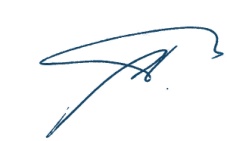 Председатель Ученогосовета, профессор                                                                                                     Р.М. Асадуллин    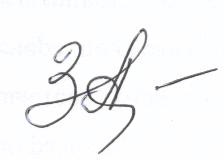 Ученый секретарь,              доцент			                                                                  З.А. Зарипова